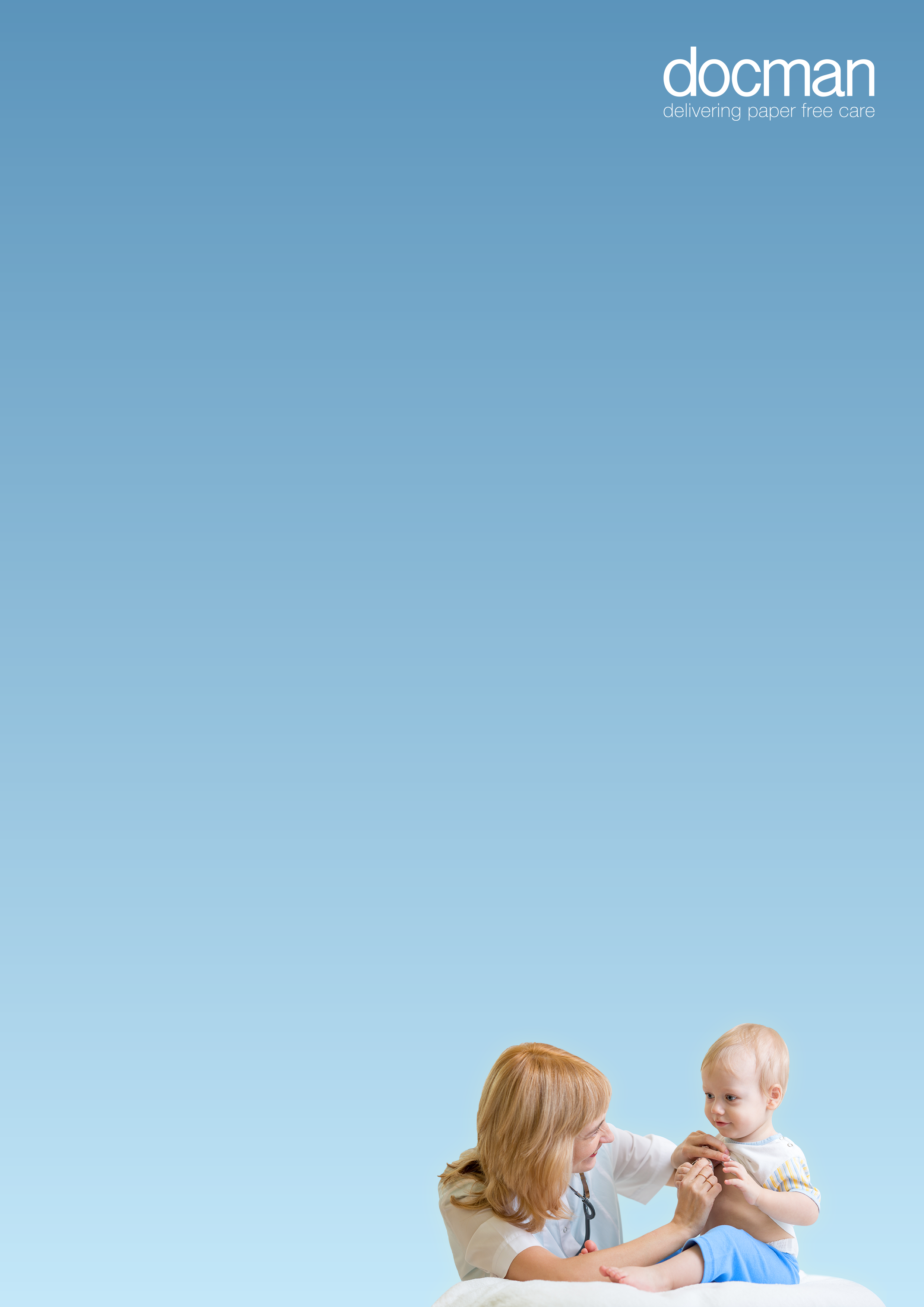 
Version:  0.4
01 November 2017Docman RMS/ EDM Appointments Booking HandoutAccessing DocmanTo log in to DocmanAccess the internetAccess your Docman URl Link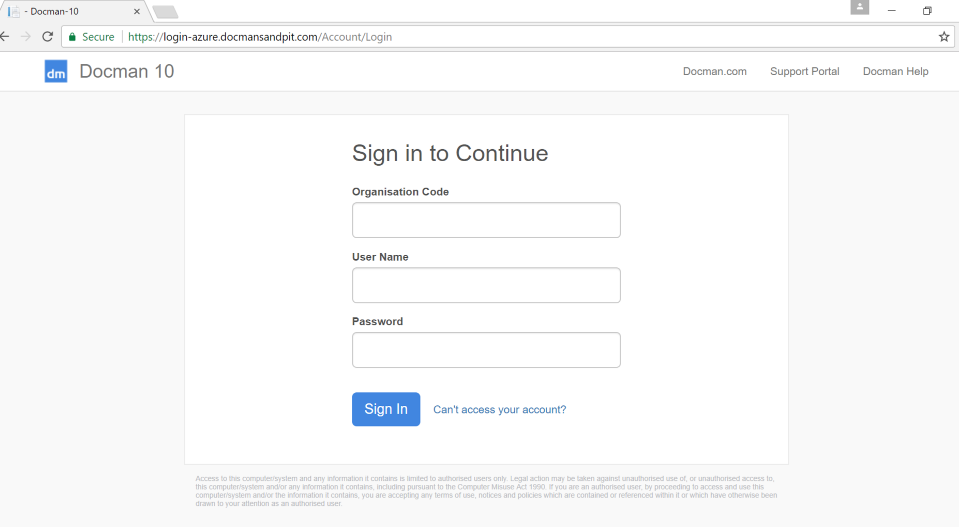 You will then be promoted to insert an Organisation Code, Username and PasswordInsert your Organisation Code that was sent to you by the System Administrator Insert your username that was sent to you by the System Administrator Insert the password that was sent to you by the System AdministratorClick on Sign In If your organisation uses single sign on navigating to the screen and where single sign on has been used previously will allow the automatic sign in to Docman.On first login you may be asked to create a new password if a temporary password has been providedEnter your new password into both fields and click OK. The new password must be at least 8 characters and contain upper case, lower case and a number. To Log Out of DocmanFrom the Docman Toolbar, Click UserYou will then be given 3 options: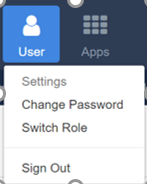 Settings – This will allow you to access back end settings if you have correct admin permissions associated with your roleChange Password– This will allow you to change your password in the systemSwitch Role – If you have a dual role within the system e.g. scanner and file role and system admin, selecting switch role will allow you to move to full permissions under your other assigned roleSign Out – Clicking sign out will log you out of Docman and you will be required to login again to access the systemDocman Inbox’s and Reviewing Tasks in DocmanDocman TasksThe section covers how to access Tasks that have been received for action and review.You can access you Tasks by selecting the Tasks icon on the toolbarThe workflow tile will be Yellow to indicate you have workflows to view and Red if there are any High Priority or overdue workflows to view.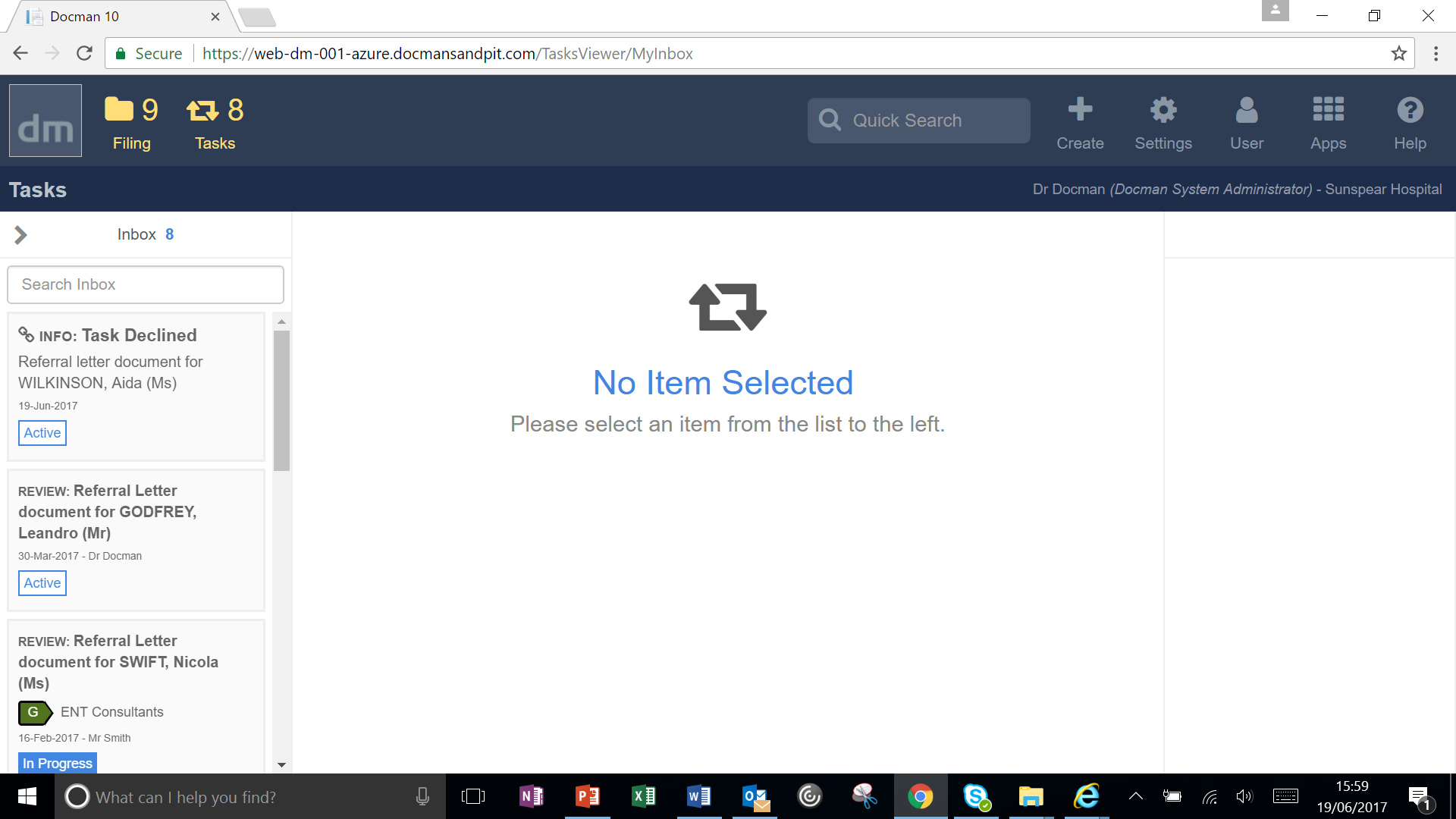 This will open your Task window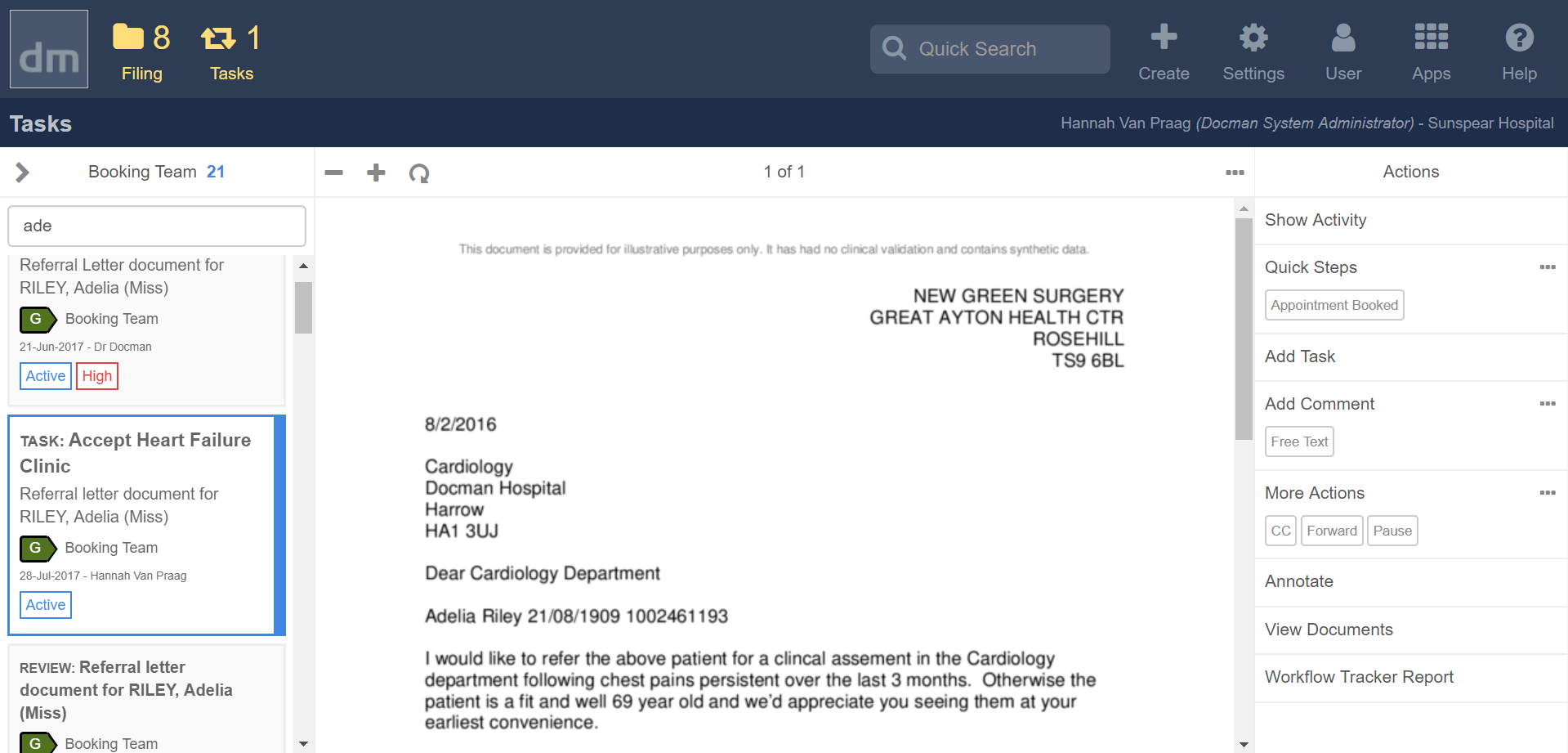 Your inbox is on the left hand side of the screen and can be opened up to allow you to see and filter tasks that you have receivedInbox and ViewsThe section covers how you access the different inboxes and views of Tasks that have been received post clinical review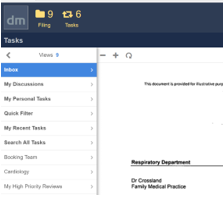 Inbox – All documents in your inboxYour personal tasksYour recent tasksSearch all tasksTasks by groups that you are a member ofHigh priority tasks that need reviewYou will be sent tasks to you as an individual or to the group/s you are a member ofTo view your own tasks select personal tasksTo view tasks for a group you are a member of select that group – Example you may be a member of Cardiology Booking Team and Respiratory Booking Team therefore will have to views for each groupSelecting and Reviewing a TaskThe section covers how to select and review a Task that have been received post clinical review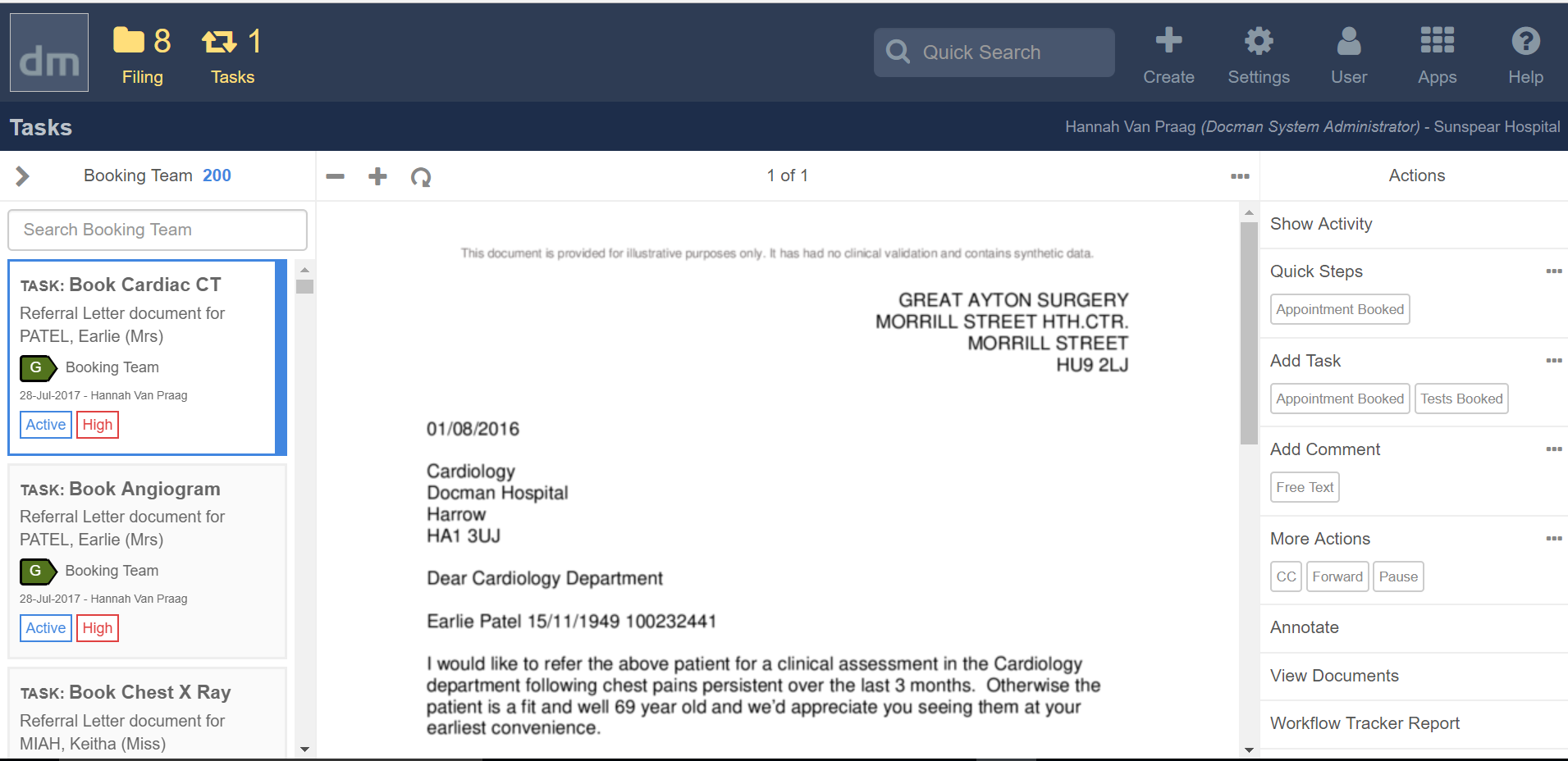 Select a document in your inboxThe Clinical Correspondence document will preview in the middle section of the screenAll Actions that you are able to complete in relation to this task will appear on right hand sideShow ActivityThe section covers how to view the history of a Task that you have received and the activity that has been added to the taskSelect a document in your inboxClick Show Activity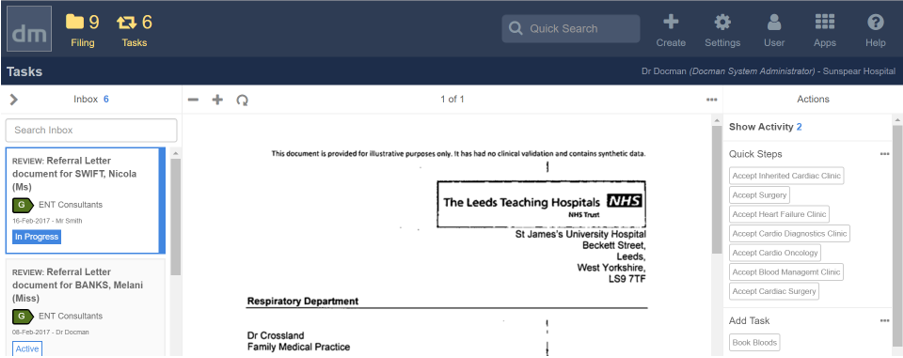 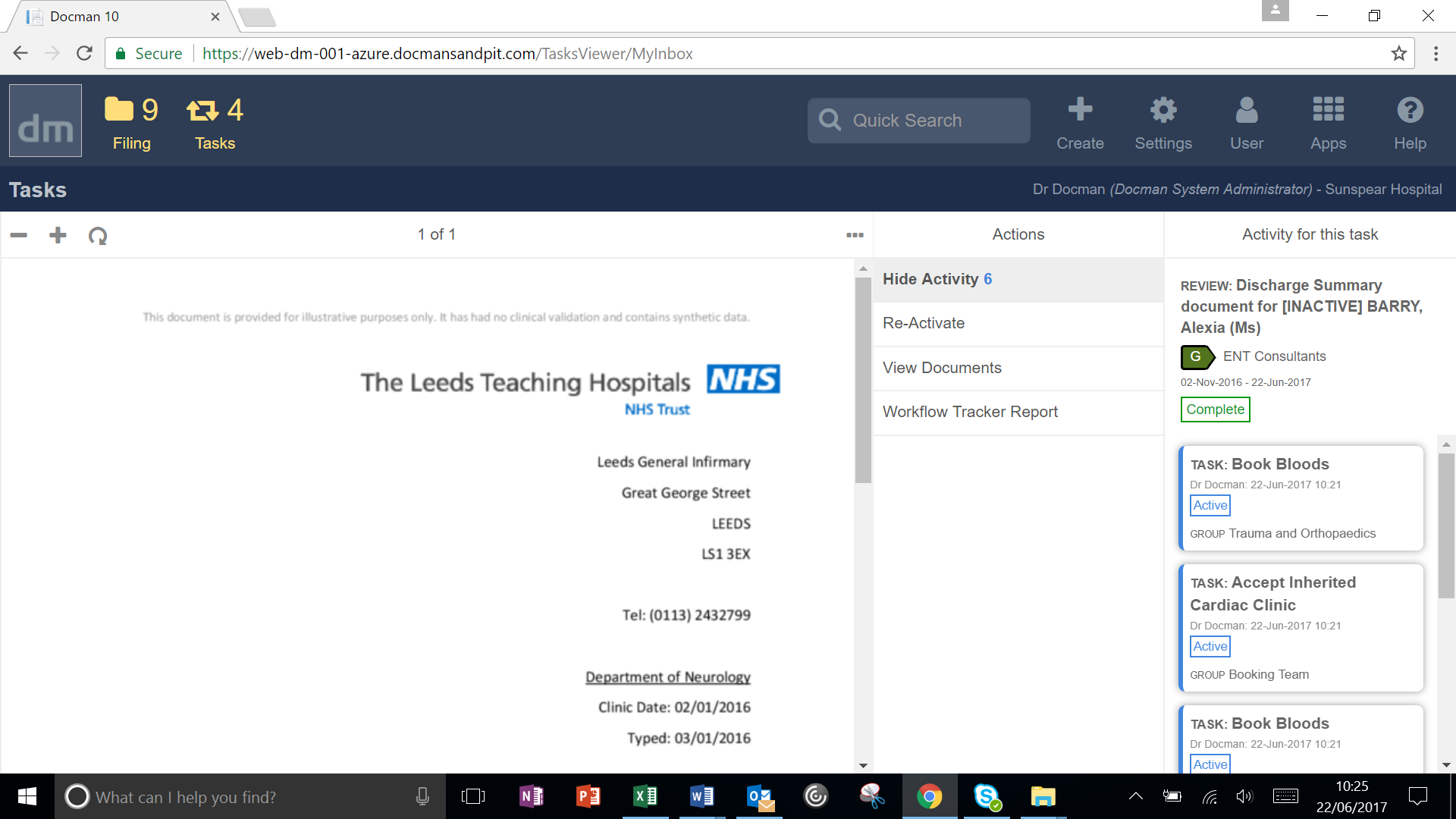 The activity that has taken place on this document will be shown on the right hand side of the screenTo remove the activity click Hide Activity to return to your task reviewHere you will be able to see if any tests or additional tasks have been organised. You may need to delay booking appointment until these tests are booked and taken place if requiredAdd a taskThe section covers how to add a task to a document.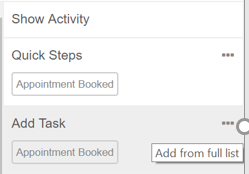 Select a document in your inboxYou will see your favourite tasks showing within the Add task sectionClick the required task to add to review or select … to search for required task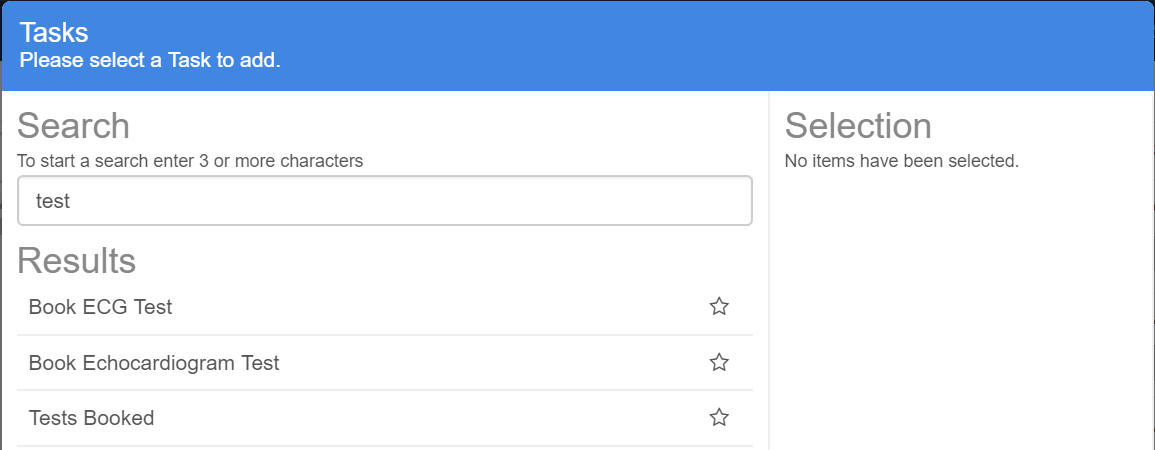 Insert search criteria and click enter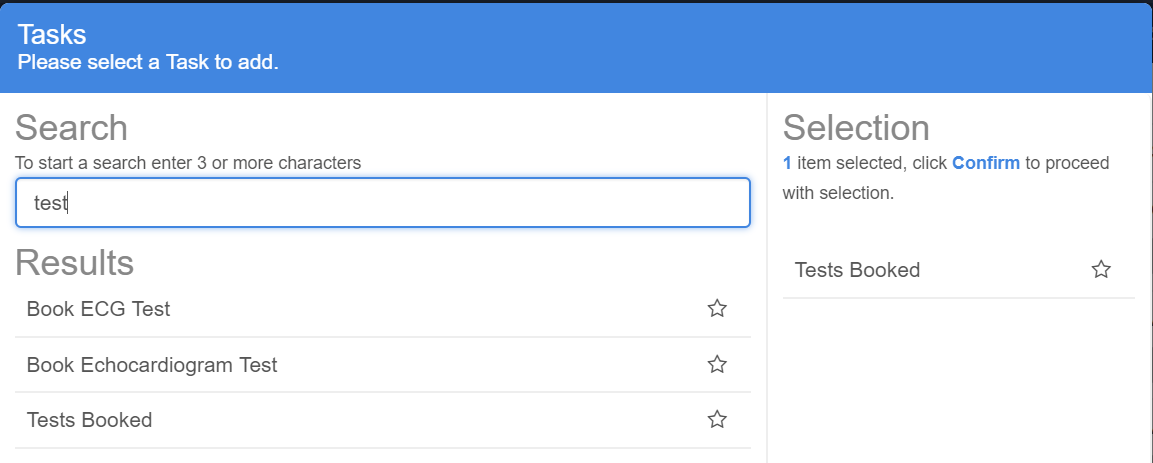 If you wish to use task one select task to move to selection pane and click confirm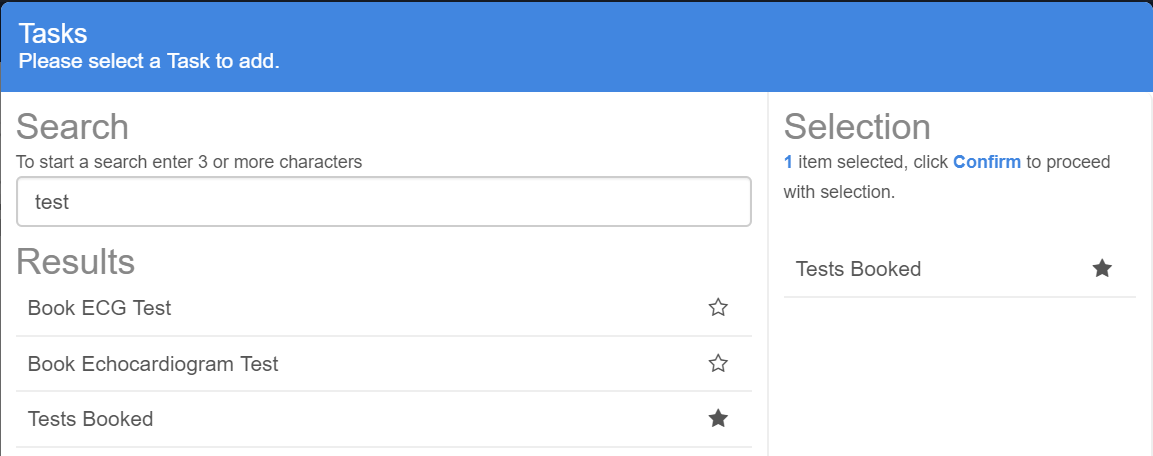 If you wish to use this task regularly and make a favourite select the star and click confirm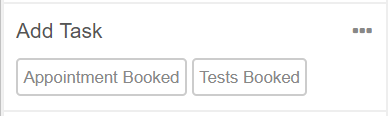  This will then appear on you main reviewing screenAdd a commentThe section covers how to add a comment to during to a document.Select a document in your inboxYou will see your favourite comments showing within the Add Comment sectionClick the required comment to add to review or select … to search for required CommentInsert search criteria and click enterIf you wish to use comment one select comment to move to selection pane and click confirmIf you wish to use this comment regularly and make a favourite select the star and click confirmThis will then appear on you main reviewing screenQuick StepsThe section covers how to use a quick step to include and outcome of your clinical review of the document. Quicksteps allow multiple tasks, actions, comments to be used in one click.Using a favourite quickstepSelect a document in your inboxUse an appropriate quick step to complete the clinical reviewYou will see your favourite Quick Steps showing within the Quick Steps sectionClick the required Quick Step Example select “Appointment Booked” to add the outcome to the correspondence You will then be presented if required to confirm timescales, any bloods or x-rays required if mandatory as part of the quick stepOnce quick step used your screen will refresh and you will be able to triage the next clinical correspondence in your inboxSearching for a quickstepYou are able to search for a quickstep if not showing in the Quick step sectionSelect … to search for required quickstep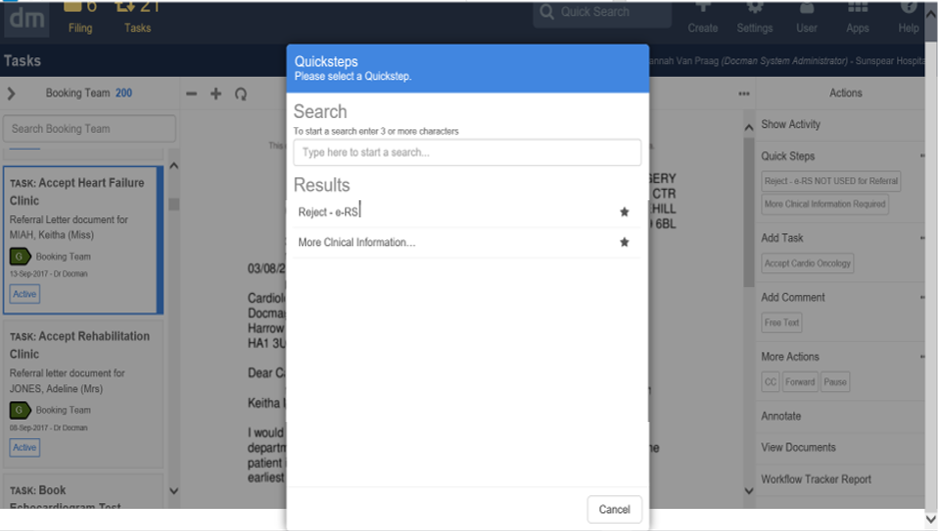 The quicksteps assigned to you that are able to be used will be shown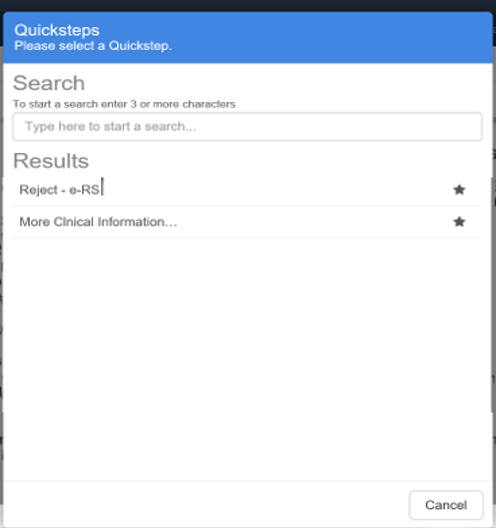 If you wish to use this quick step regularly and make a favourite select the star and click confirmThis will then appear on you main reviewing screenForward and CCThe section covers how to forward or cc a colleague into a taskSelect a document in your inbox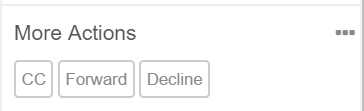 Select the required forward or cc in the more actions review panel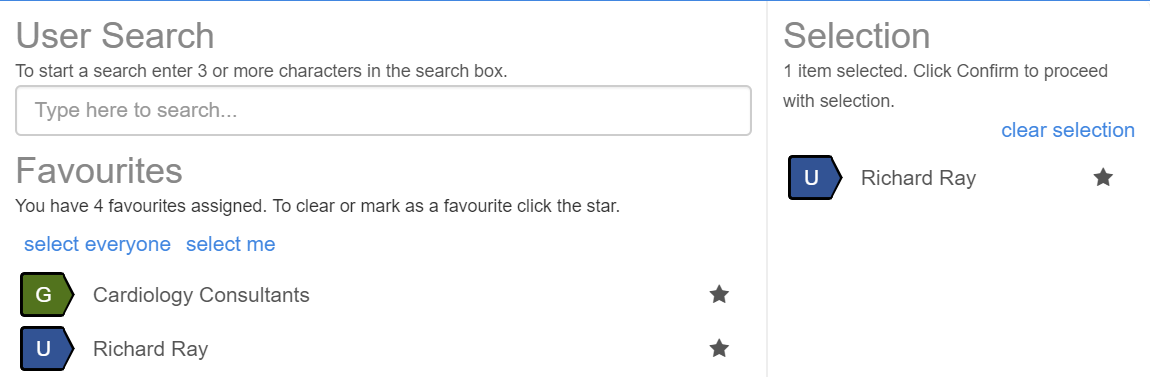 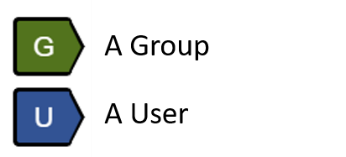 Within the Forward or CC box it will show you your favourite users and allow you to search for a Docman user to CC or Forward clinical correspondence toClick user or group to select required user or group will appear in selection panelClick confirm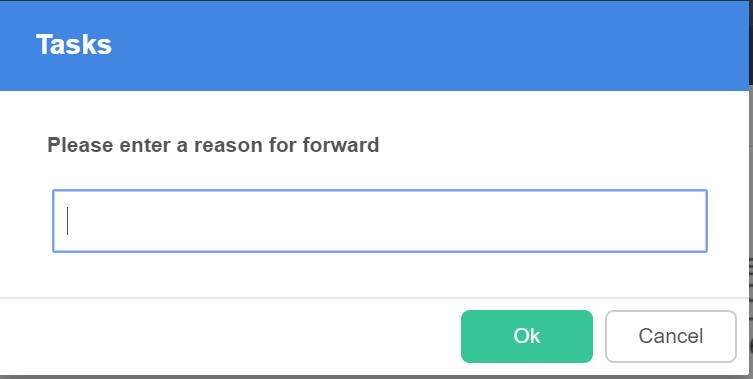 You will be prompted for reason for forwarding a referral on to another user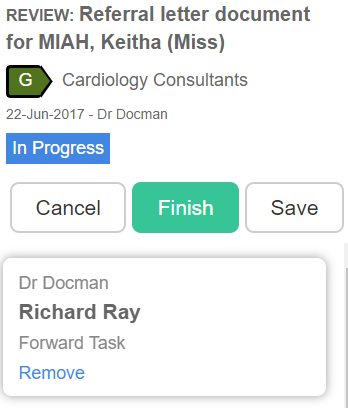 Click Finish to complete the action will be sent over to other userAnnotateThe section covers how to annotate a Clinical Correspondence that you are reviewing.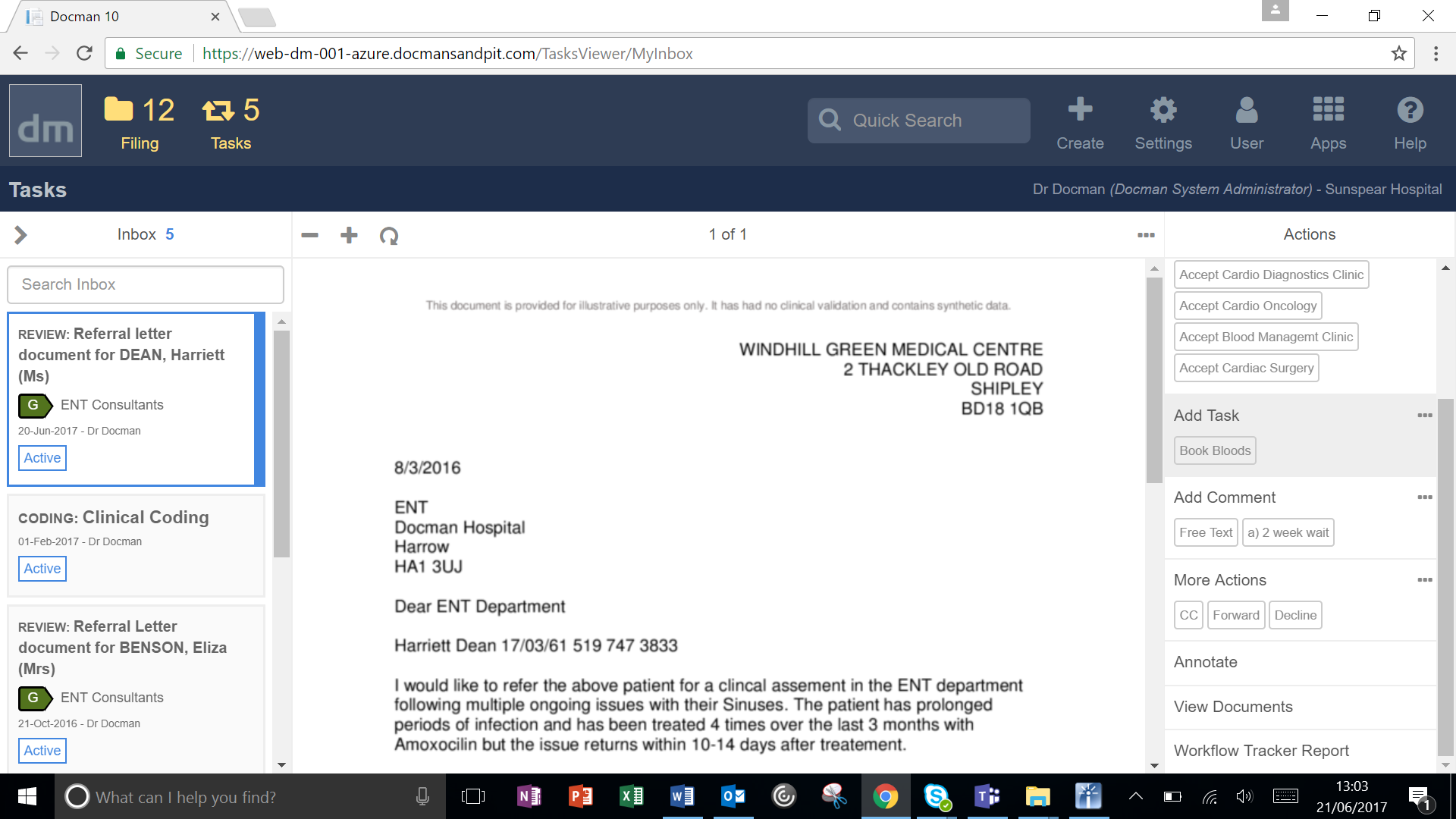 Select Annotate from the action panel on the right hand side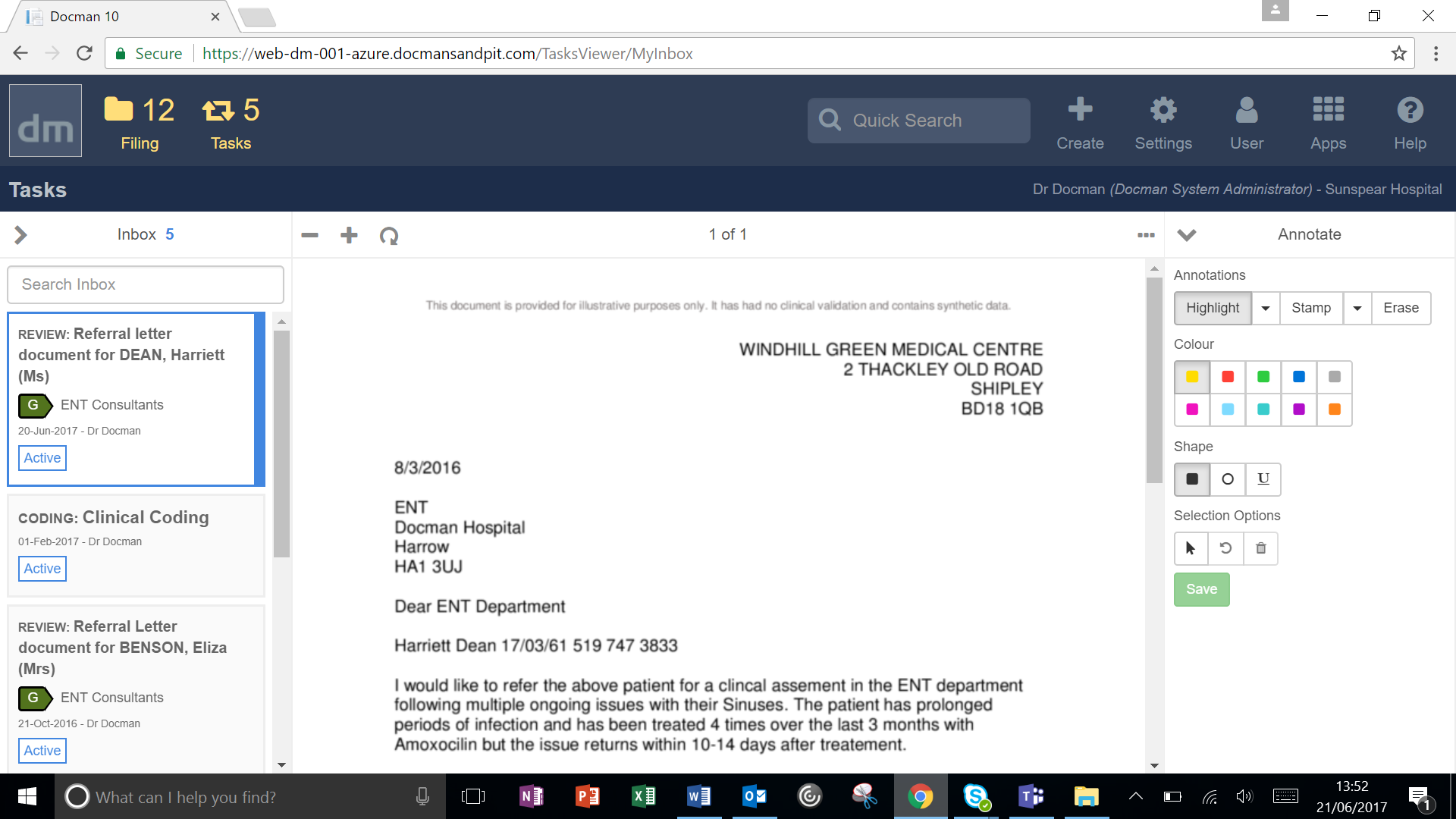 HighlightSelect highlight and colour requiredSelect ShapeHighlight required text within the document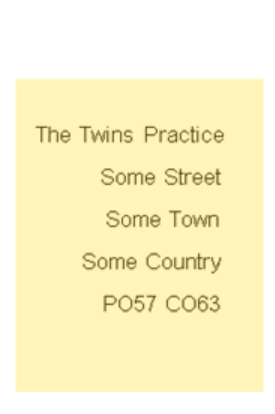 Once highlighted click saveStampClick Stamp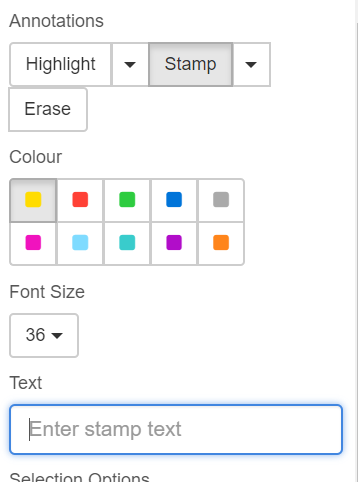 Choose stamp colourChoose Font SizeInsert stamp textClick SaveClick area of screen to insert stampPause, Stop and DeclineThis section covers how to used Pause, Stop and Decline actions within DocmanSelect Pause, stop or decline in more actions panel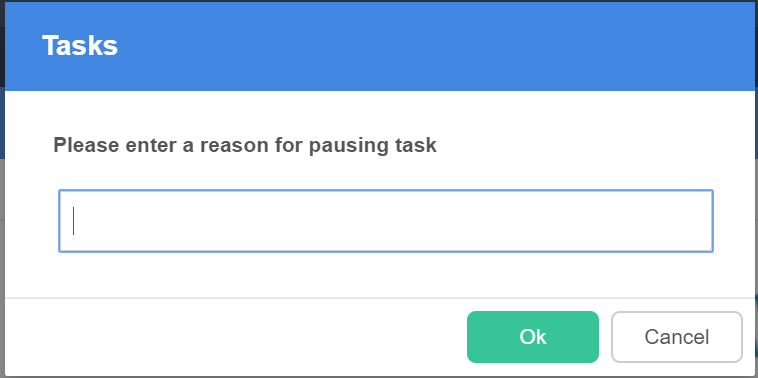 You are promoted to enter a reason for pausing, stopping or declining a task this will be audited and added to the history of the taskRecent TasksThe section covers how to access and adjust recent tasks that you have reviewed that you wish to make alterations to.Select your inbox views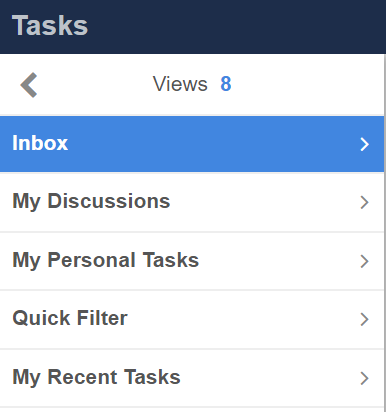 Select my recent tasksThis will show you the tasks that you have recently actioned and reviewed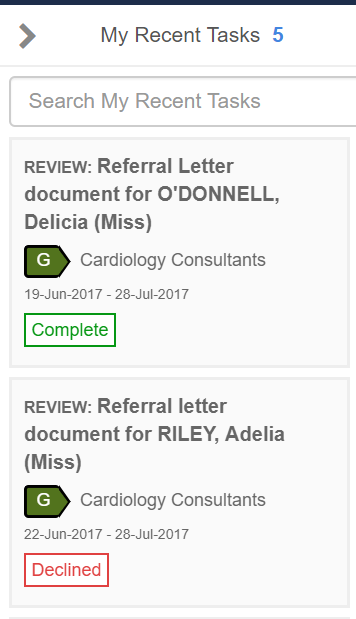 Select required task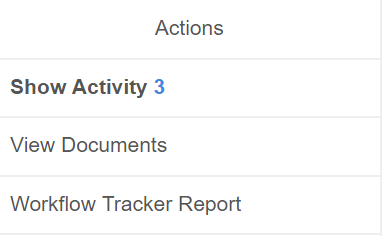 Select View Documents from the Action Panel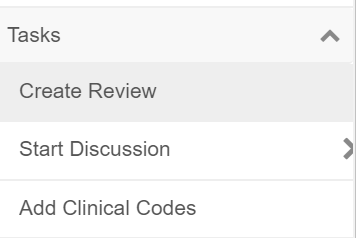 Select Task drop down and select create review to edit the task select create review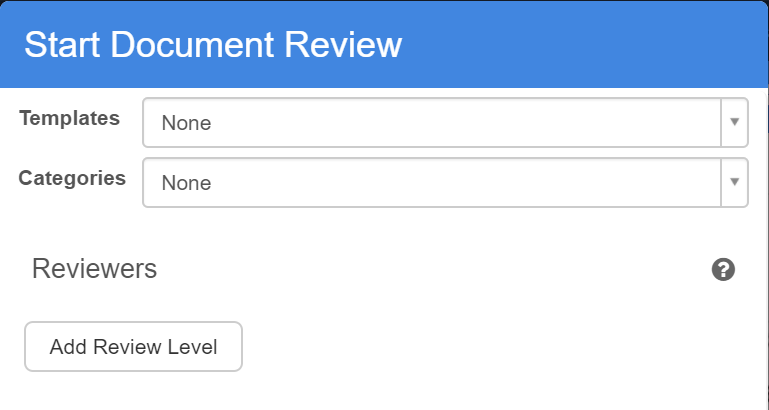 Select Add Review Level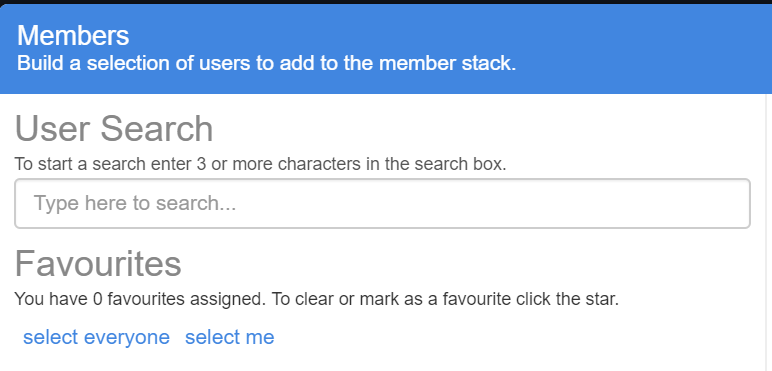 Select MeClick Confirm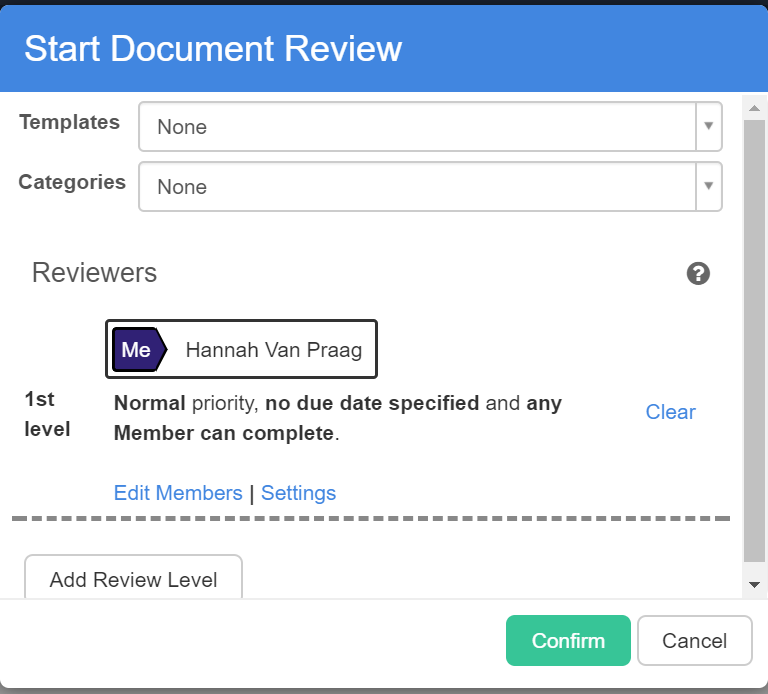 Click Confirm again to confirm all the details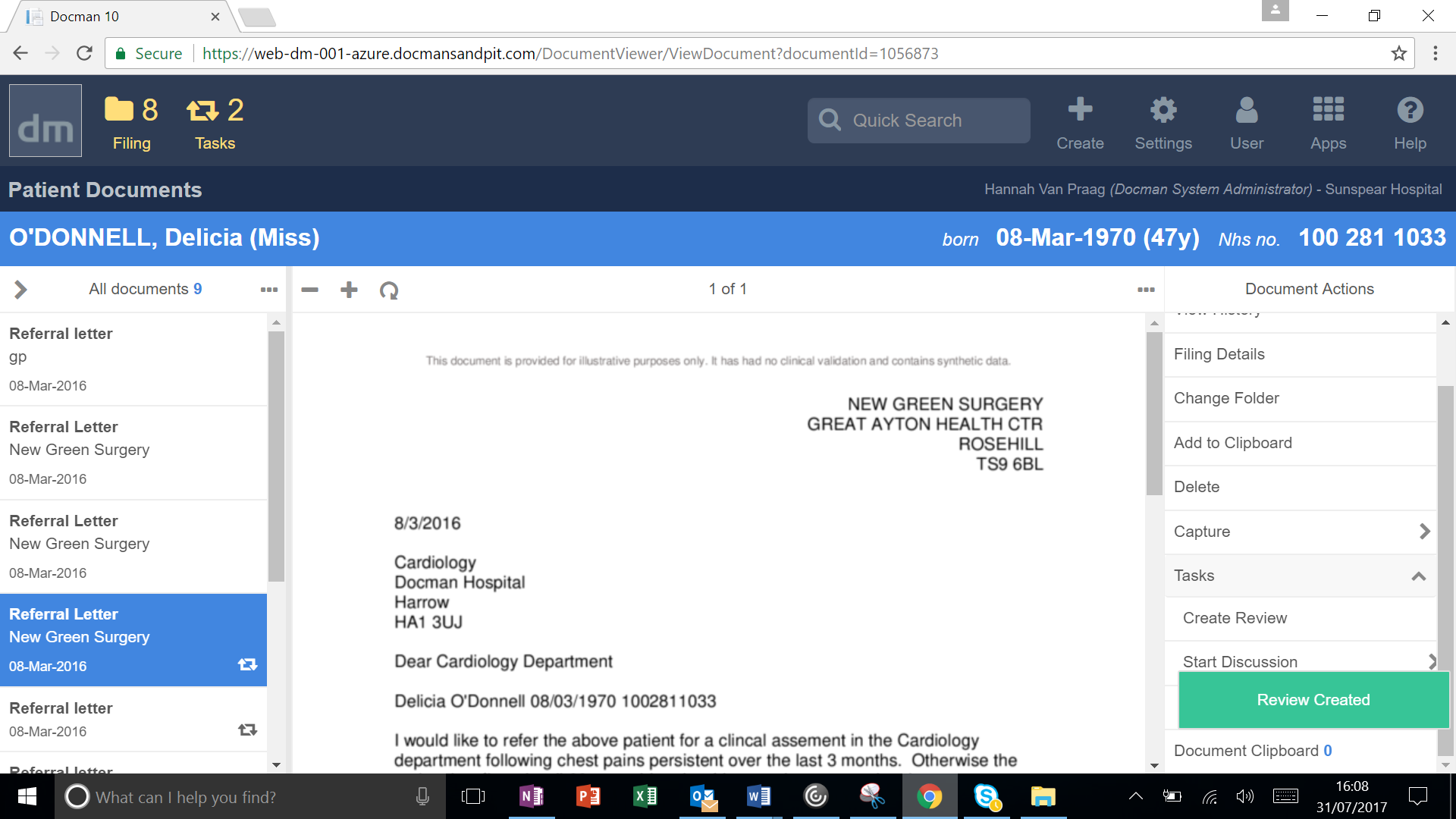 Pop up shows review createdReturn to inbox to adjust review and add required information to taskView Documents or History of a Document in DocmanView a Patients Documents and Recent DocumentsThe section covers how to search for patient documents and how to view recent documents that you have accessedSearch for a specific patient’s document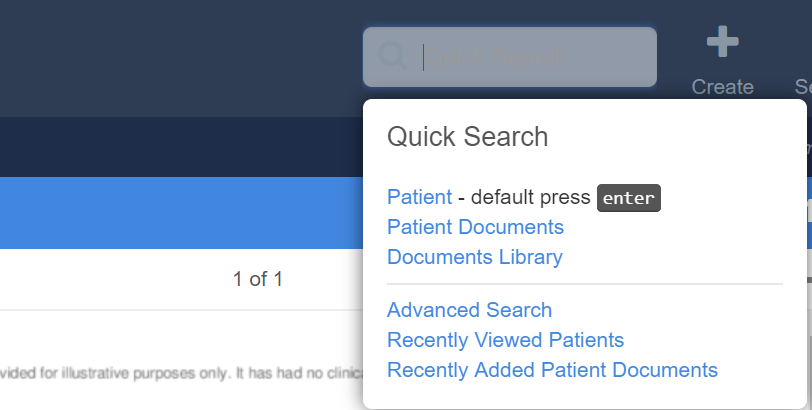 Select Quick Search from the toolbar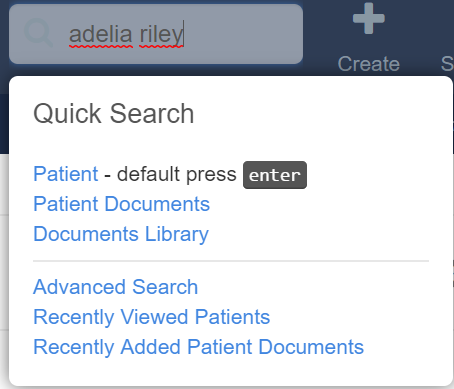 Insert patients details and click enterThe patient/s that match the search criteria is then shown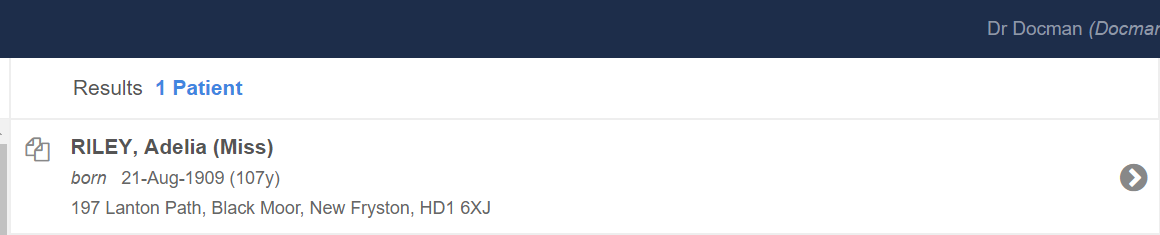 Double click on correct patient to view all the documents for this patient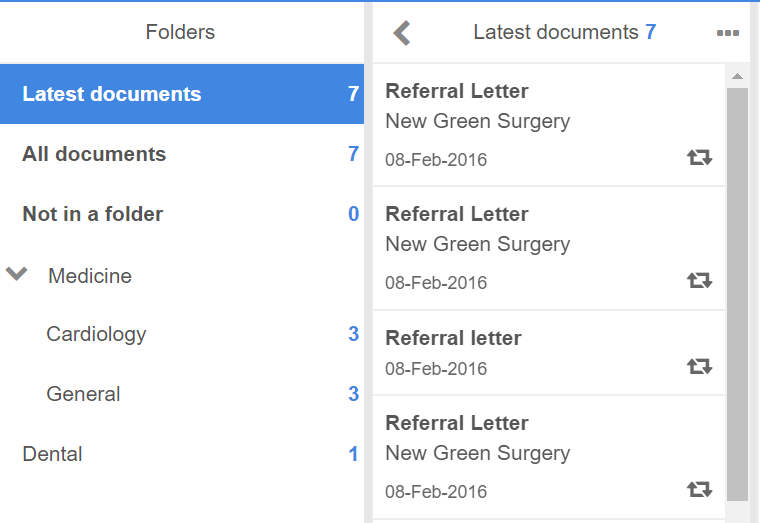 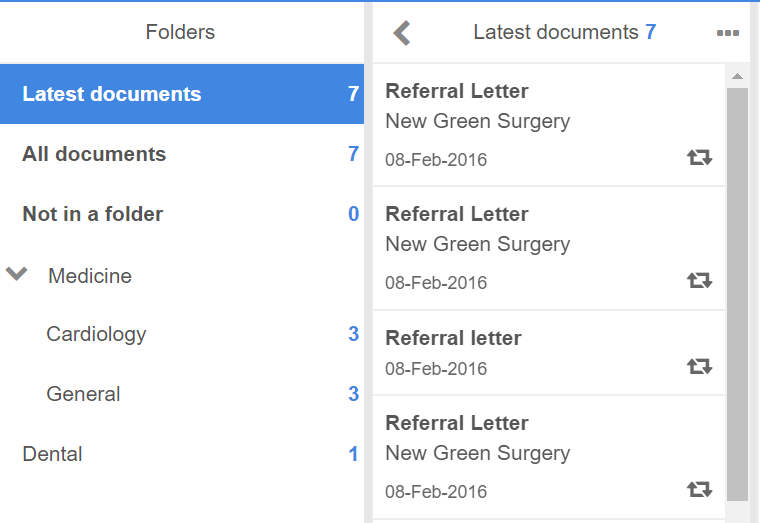 As well as seen all documents for the patient you are also able to open up the folder structure to see documents for a specific speciality onlyView History of DocumentThe section covers how to view the history of a documentSearch for patient and specific documentSelect the document that you wish to view history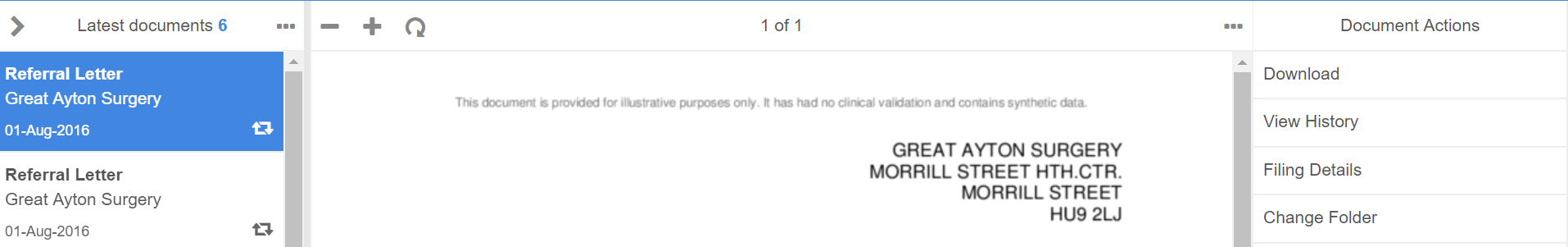 Select View History from Document Actions panel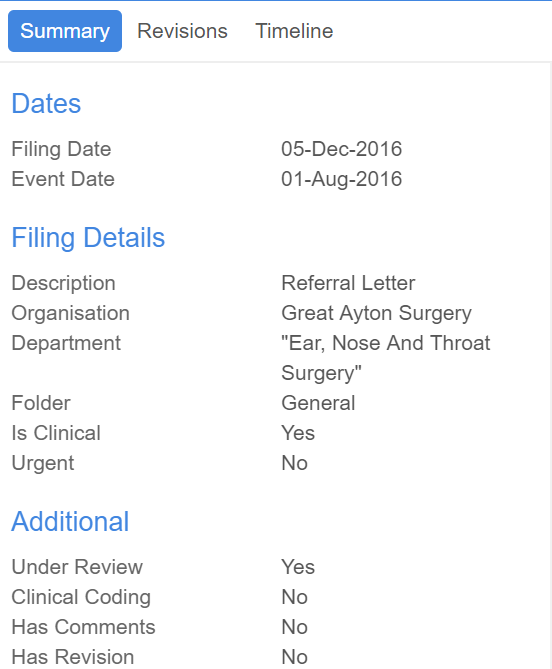 Summary – Provides summary of document including date filed, event date, department, priority, under review to help determine if it is still being reviewed, has comments, has revisionsRevisions – will notify you and show revisions made to documentTimeline -  will show a pictorial timeline of what has taken place with the document since it was added to the system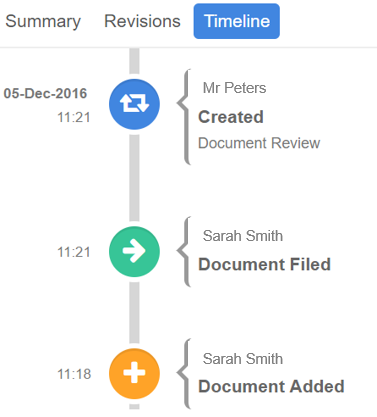 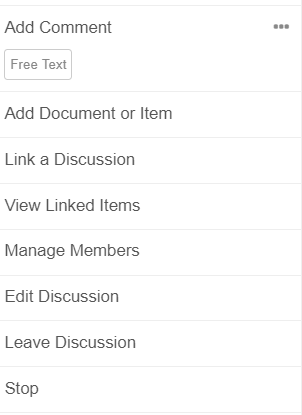 Additional Help and Docman Resource MaterialAdditional help resource can be found on Docman help websitehttp://help.docman.com/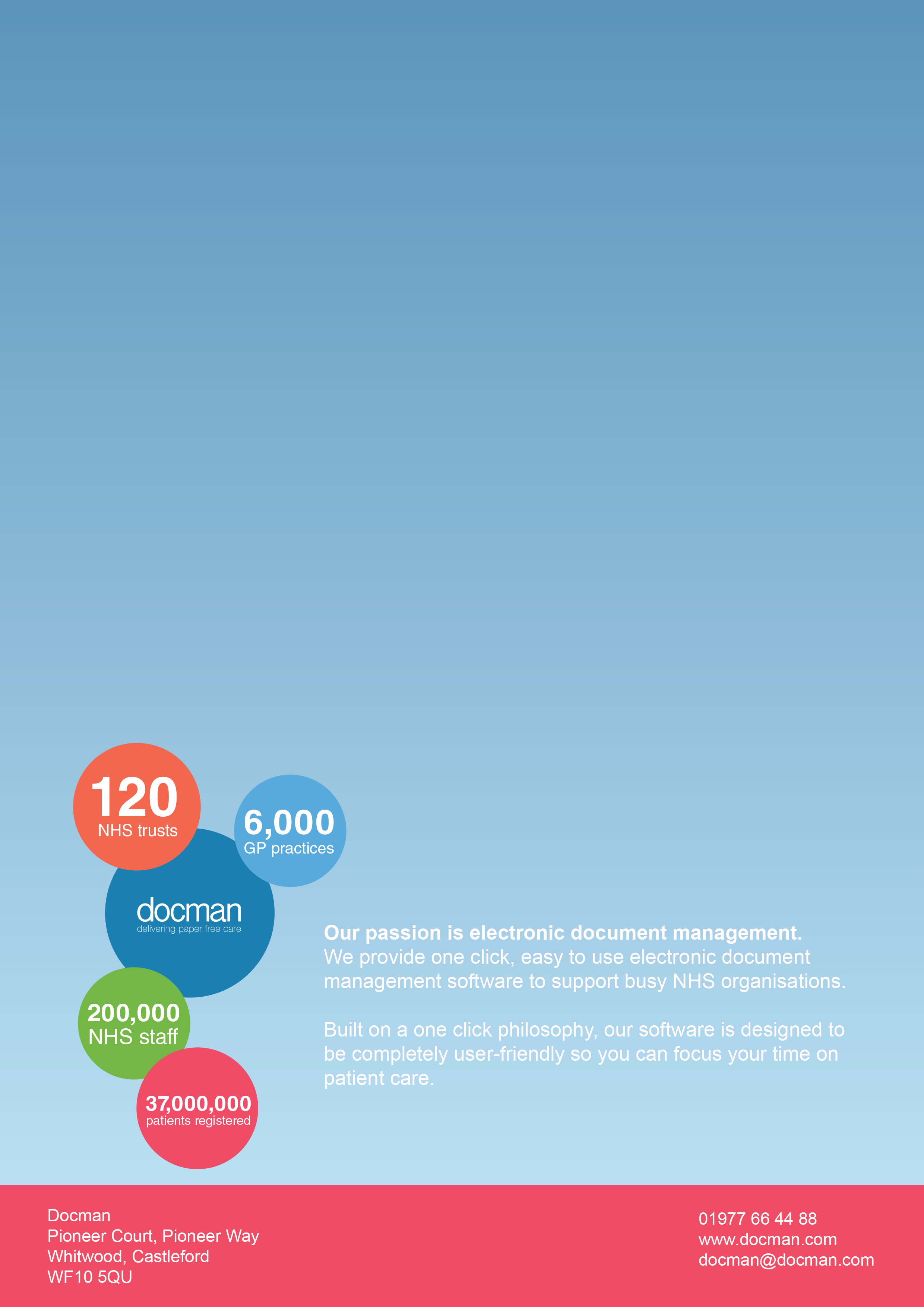 